Утверждаю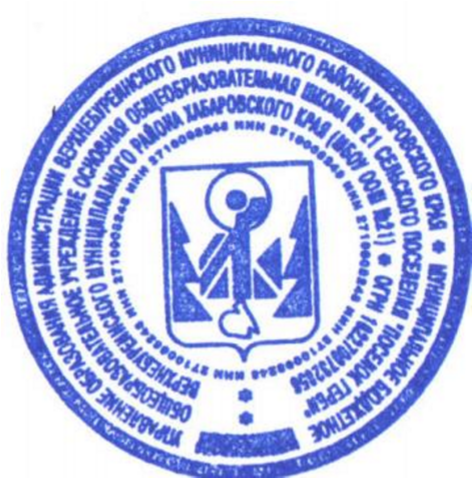 Директор МБОУ ООШ № 16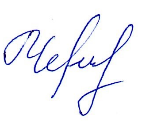 ____________ О.И. Черниенко16.01.2023г. Приказ № 12График проведения ВПР 2023г. МБОУ ООШ № 16класспредметФорма проведениядата4 класс  - отсутствует.4 класс  - отсутствует.4 класс  - отсутствует.5 классРусский  языкТрадиционная 25.04.20235 классМатематикаТрадиционная11.04.20235 классИстория Традиционная27.04.20235 классБиология Традиционная05.04.20236 классРусский языкТрадиционная25.04.20236 классМатематика Традиционная11.04.20237 класс Русский языкТрадиционная25.04.20237 класс Математика Традиционная11.04.20237 класс Английский языкТрадиционная20.04.20238 классРусский языкТрадиционная25.04.20238 классМатематика Традиционная11.04.20236История ТрадиционнаяС 15 марта  по 20 мая ВПР в параллели 6, 7, 8 классов  проводятся для каждого класса по двум предметам на основе случайного выбора. Информация о распределении предметов по классам в параллели предоставляется в образовательную организацию через личный6Биология ТрадиционнаяС 15 марта  по 20 мая ВПР в параллели 6, 7, 8 классов  проводятся для каждого класса по двум предметам на основе случайного выбора. Информация о распределении предметов по классам в параллели предоставляется в образовательную организацию через личный6География ТрадиционнаяС 15 марта  по 20 мая ВПР в параллели 6, 7, 8 классов  проводятся для каждого класса по двум предметам на основе случайного выбора. Информация о распределении предметов по классам в параллели предоставляется в образовательную организацию через личный6Обществознание ТрадиционнаяС 15 марта  по 20 мая ВПР в параллели 6, 7, 8 классов  проводятся для каждого класса по двум предметам на основе случайного выбора. Информация о распределении предметов по классам в параллели предоставляется в образовательную организацию через личный7История ТрадиционнаяС 15 марта  по 20 мая ВПР в параллели 6, 7, 8 классов  проводятся для каждого класса по двум предметам на основе случайного выбора. Информация о распределении предметов по классам в параллели предоставляется в образовательную организацию через личный7Биология ТрадиционнаяС 15 марта  по 20 мая ВПР в параллели 6, 7, 8 классов  проводятся для каждого класса по двум предметам на основе случайного выбора. Информация о распределении предметов по классам в параллели предоставляется в образовательную организацию через личный7География ТрадиционнаяС 15 марта  по 20 мая ВПР в параллели 6, 7, 8 классов  проводятся для каждого класса по двум предметам на основе случайного выбора. Информация о распределении предметов по классам в параллели предоставляется в образовательную организацию через личный7Обществознание ТрадиционнаяС 15 марта  по 20 мая ВПР в параллели 6, 7, 8 классов  проводятся для каждого класса по двум предметам на основе случайного выбора. Информация о распределении предметов по классам в параллели предоставляется в образовательную организацию через личный7Физика ТрадиционнаяС 15 марта  по 20 мая ВПР в параллели 6, 7, 8 классов  проводятся для каждого класса по двум предметам на основе случайного выбора. Информация о распределении предметов по классам в параллели предоставляется в образовательную организацию через личный8История ТрадиционнаяС 15 марта  по 20 мая ВПР в параллели 6, 7, 8 классов  проводятся для каждого класса по двум предметам на основе случайного выбора. Информация о распределении предметов по классам в параллели предоставляется в образовательную организацию через личный8Биология ТрадиционнаяС 15 марта  по 20 мая ВПР в параллели 6, 7, 8 классов  проводятся для каждого класса по двум предметам на основе случайного выбора. Информация о распределении предметов по классам в параллели предоставляется в образовательную организацию через личный8География ТрадиционнаяС 15 марта  по 20 мая ВПР в параллели 6, 7, 8 классов  проводятся для каждого класса по двум предметам на основе случайного выбора. Информация о распределении предметов по классам в параллели предоставляется в образовательную организацию через личный8Обществознание ТрадиционнаяС 15 марта  по 20 мая ВПР в параллели 6, 7, 8 классов  проводятся для каждого класса по двум предметам на основе случайного выбора. Информация о распределении предметов по классам в параллели предоставляется в образовательную организацию через личный8Физика ТрадиционнаяС 15 марта  по 20 мая ВПР в параллели 6, 7, 8 классов  проводятся для каждого класса по двум предметам на основе случайного выбора. Информация о распределении предметов по классам в параллели предоставляется в образовательную организацию через личный8Химия ТрадиционнаяС 15 марта  по 20 мая ВПР в параллели 6, 7, 8 классов  проводятся для каждого класса по двум предметам на основе случайного выбора. Информация о распределении предметов по классам в параллели предоставляется в образовательную организацию через личный